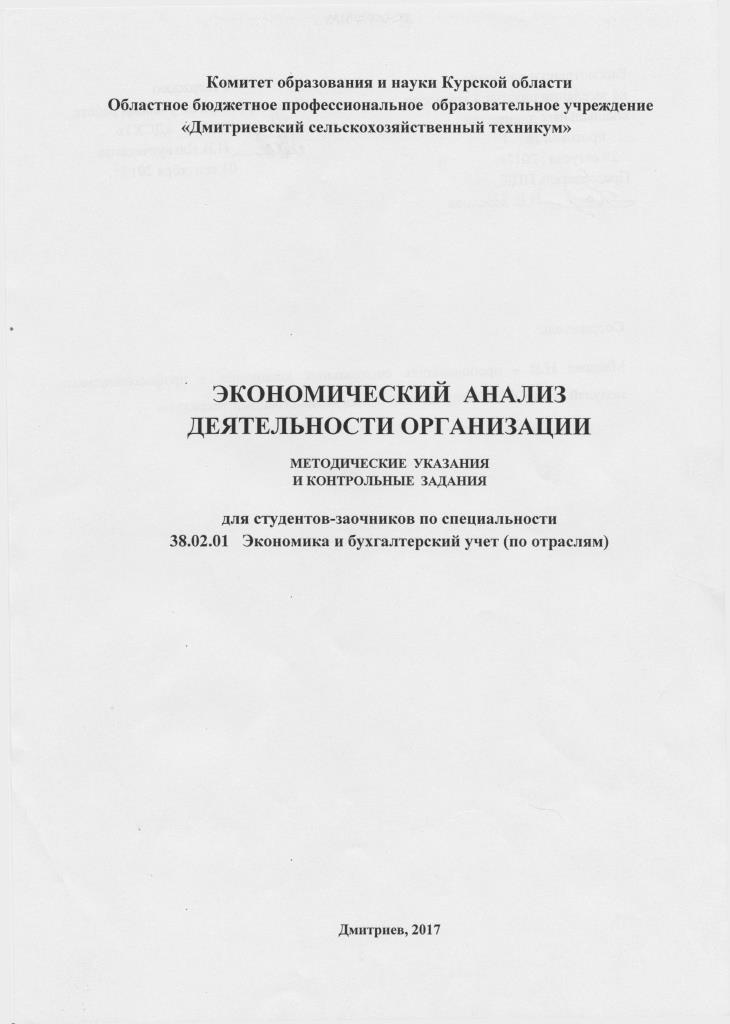 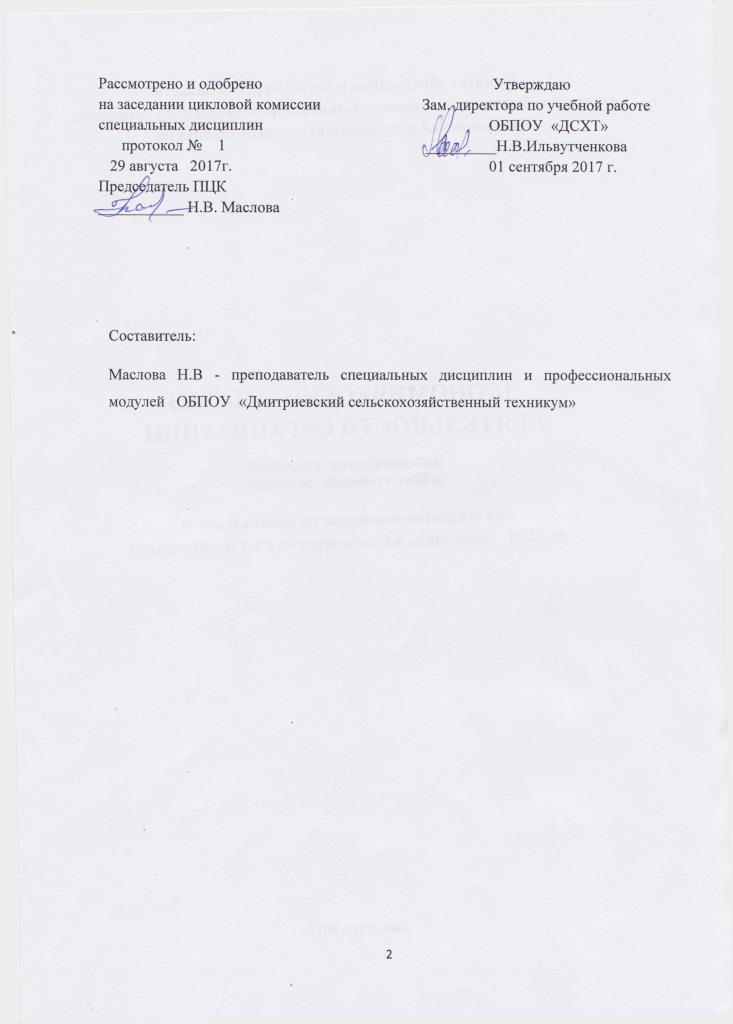 ОБЩИЕ МЕТОДИЧЕСКИЕ УКАЗАНИЯАгропромышленная политика государства в настоящее время направлена на обеспечение страны продукцией сельского хозяйства, улучшение её качества в условиях реформирования сельского хозяйства, которое заключается в самостоятельности ведения сельскохозяйственного производства, предпринимательства и проявлении инициативы во всех сферах деятельности.Основные пути решения этих задач – демократизация хозяйственной деятельности, дальнейшее развитие арендных отношений, совершенствование форм управления. Большую роль в решении этих задач играет анализ финансово-хозяйственной деятельности предприятия.Цель изучения дисциплины «Анализ финансово-хозяйственной деятельности организации» - дать теоретические и практические навыки по экономическому анализу производственно-хозяйственной деятельности предприятий, направленному на обоснование планов социально-экономического развития хозяйства и управленческих решений, систематический контроль за их выполнением, изучение влияния факторов на результаты хозяйственной деятельности, поиск резервов повышения эффективности производства и разработку мероприятий по их освоению, оценку деятельности предприятия по использованию возможностей повышения эффективности производства.Анализ финансово-хозяйственной деятельности организации основывается на глубоком изучении деятельности и тесно связан с такими дисциплинами, как бухгалтерский учет, микроэкономика, статистика и др.Освоение дисциплины предполагает выполнение практических работ, в процессе которых студент должен закрепить и углубить теоретические знания, приобрести практические навыки.В процессе изучения дисциплины необходимо использовать лекционно-семинарские занятия, деловые игры, решение ситуационных задач и других форм вовлечения обучения. Изучение дисциплины должно способствовать формированию у студентов нового экономического мышления. В результате изучения дисциплины студент должен знать:- информационную базу и приёмы экономического анализа, его виды и особенности;- методику проведения  Анализ финансово-хозяйственной деятельности организации Уметь:- пользоваться источниками экономической информации, методами и приёмами анализа;- проводить анализ финансово-хозяйственной деятельности предприятия;- оценивать ликвидность и платежеспособность предприятия;- находить логическую взаимосвязь анализируемых показателей;- изыскивать резервы повышения эффективности производства;- владеть навыками и иметь опыт расчета экономических показателей для анализа, оформления логически обоснованных выводов.Порядок изучения дисциплиныПри изучении дисциплины рекомендуется следующая последовательность:- подобрать и изучить литературу, рекомендуемую по каждой теме и составить краткий конспект, в который занести основные определения, положения;- в рабочей тетради выполнить практические работы, предусмотренные заданием, пользуясь материалами конкретных предприятий;- дать устные ответы на вопросы для самоконтроля;- изучив материал учебного задания, приступить к выполнению контрольной работы;- если в процессе изучения возникнут вопросы, необходимо обратиться за консультацией в учебное заведение.По дисциплине выполняется одна домашняя контрольная работа. К началу лабораторно-экзаменационной сессии она должна быть зачтена.Итогом изучения дисциплины является экзамен.Рекомендуемая литератураЛ-1 Савицкая Г.В. Анализ хозяйственной деятельности предприятия. – М.: ИНФРА-М, 2009. Л-2 Савицкая Г.В. Анализ хозяйственной деятельности предприятия АПК.- Минск: ИП «Экоперспектива», 2011.Л-3 Любашин М.П., Лещёва В.Б., Дъякова В.Г. Анализ финансово-экономической деятельности предприятия. – М.: ЮНИТИ, 2010.Л-4 Астахов В.П. Анализ финансовой устойчивости фирмы и процедуры, связанные с банкротством. – М.: Ось-89, 2010.Л-5 Шеремет А.Д., Сайфулин Р.С., Негашев Е.В. Методика финансового анализа. – М.: Инфра - М, 2011.Л-6 Ермолович Л.Л. Практикум по анализу хозяйственной деятельности предприятия. – Минск: «Книжный дом», 2010.Л-7 Ковалев В.В. Сборник задач по финансовому анализу. – М.: Финансы и статистика, 2011.УЧЕБНОЕ  ЗАДАНИЕВведениеПлан изучения темыМетодические указанияПри изучении введения необходимо обратить внимание на содержание дисциплины её задачах на современном этапе развития АПК, связи с другими дисциплинами, теорией и практикой рыночной экономики.В процессе изучения данной темы следует уяснить, что дисциплина «Анализ финансово-хозяйственной деятельности организации» включает в себя изучение технологической, организационно-экономической и финансовой сторон деятельности предприятий, что требует решения определенных сторон задач исследования экономических явлений, процессов и связей между ними, выявления факторов, оказывающих влияние на тот или иной процесс и измерение их действий, оценка эффективности хозяйственной деятельности и раскрытие тенденций развития предприятия, выявление резервов и установление путей их использования.Комплексный анализ хозяйственной деятельности – это научная  база принятия управленческих решений в бизнесе. Для их обоснования необходимо выявлять прогнозировать существующие и потенциальные проблемы, производственные и финансовые риски, определять воздействие принимаемых решений на уровень рисков и доходов субъекта хозяйствования. Поэтому овладение методикой комплексного экономического анализа менеджерами всех уровней является составной частью их профессиональной подготовки.Основная цель изучения данной дисциплины – формирование у студентов аналитического, творческого мышления путем освоения методологических основ и приобретения практических навыков анализа хозяйственной деятельности, необходимых в практической работе.Комплексный анализ хозяйственной деятельности является той областью знаний, которая объединяет все дисциплины, изучаемые студентами экономических специальностей.Вопросы для самоконтроля1. Что понимают под анализом финансово-хозяйственной деятельности предприятий?2. Что является предметом и объектом финансово-хозяйственной деятельности?3. Каковы важнейшие задачи анализа финансово-хозяйственной деятельности в условиях реформирования сельского хозяйства?4. Какие стороны деятельности изучает АФХД?5. Каковы отличительные особенности управленческого и финансового анализа?6. С какими дисциплинами имеет связь данная наука (предшествующие и последующие)?Раздел 1. Теория экономического анализа1.1. Научные основы экономического анализа и информационное обеспечение АФХДПлан иучения темыМетодические указанияИсточником информации в зависимости от поставленных задач, содержания изучаемых вопросов и периодом исследования служат данные плановых, учётных и отчётных документов, составляемых на предприятии, а так же документы первичного учета и внеучётная информация.К плановым источникам информации относятся все виды планов, которые разрабатываются на предприятиях – перспективные, текущие и оперативные планы, а так же нормативные материалы, сметы, сборники расценок, технологические карты, хозрасчётные задания и другие.Источники информации учётного характера – это все данные, которые содержат документы бухгалтерского, статистического и оперативного учёта, а так же все виды отчётности, первичная учётная документация. Ведущая роль в информационном обеспечении анализа отводится бухгалтерскому учёту и отчетности. Доля экономической информации, получаемой через систему бухгалтерского учёта, достигает на предприятии более 70%.Наибольшую информацию для анализа финансовых результатов и финансового результатов и финансового состояния предприятия можно получить из бухгалтерского баланса (форма №1) и отчёта о прибылях и убытках (форма № 2).Данные статистического учёта используются для углублённого изучения взаимосвязей, выявления экономических закономерностей с помощью таких статистических приёмов как группировка и относительные величины.Оперативный учёт и отчётность способствуют более быстрому обеспечению анализа необходимыми (например, информация о наличии производственных запасов, о производстве и отгрузке продукции и т.д.), что создаёт условия для повышения эффективности аналитических исследований.Учётными документами является экономический паспорт хозяйства. В нём накапливаются данные о результатах хозяйственной деятельности за несколько лет, что позволяет провести многочисленные исследования в динамике, выявить тенденции и закономерности развития экономики предприятия.Внеучётные источники информации:1. Официальные документы, которыми обязаны пользоваться предприятия в своей деятельности: указы Президента, постановления правительства и местных органов власти, приказы вышестоящих органов управления, акты ревизии и проверок;2. Хозяйственно-правовые документы: договоры, соглашения, решения арбитража и судебных органов, рекламации и т.д.3. Решение общих собраний коллектива, советы трудового коллектива предприятия в целом и его структурных подразделений;4. Материалы изучения передового опыта, техническая и технологическая документация.5. Устная информация, которая получена во время встреч с членами своего коллектива и других предприятий.Последовательность проведения анализа на предприятии:1. Определение целей и задач анализа, уточнение объекта анализа;2. Составление плана (программы) анализа;3. Отбор и подготовка источников информации;4. Разработка системы показателей и построение аналитических таблиц;5. Изучение показателей и оценка полученных результатов;6. Составление выводов и конкретных предложений по ним;7.Обсуждение результатов анализа, выявление неиспользованных резервов и разработка мероприятий по улучшению работы предприятия.Требования, предъявляемые к организации информационного обеспечения анализа: аналитичность, сопоставимость, объективность, оперативность, единство и рациональность информации.Вопросы для самоконтроля1. Что является информационной базой анализа на предприятии?2. Что относится к нормативно-плановой учётной и внеучётной информации?3. Как оформляются результаты анализа?4. Какие основные организационные формы анализа?5. Какова роль автоматизации аналитических расчётов?1.2. Виды финансово-хозяйственного анализа, Приёмы и методы проведения анализаПлан изучения темыМетодические указанияКлассификация АХД имеет важное значение для проведения понимания его содержания и задач. Поэтому в экономической литературе АХД классифицируется по разным признакам.1. По отраслевому признаку:- отраслевой, методика которого учитывает специфику отдельных отраслей экономики;- межотраслевой, который является методологической и теоретической основой анализа во всех отраслях экономики.2. По признаку времени:- предварительный (прогнозный) анализ проводится до осуществления хозяйственных процессов. Он необходим для обоснования управленческих решений и плановых заданий, для прогнозирования будущего и оценки ожидаемого выполнения плана;- последующий (итоговый, ретроспективный, исторический) анализ проводится после совершения хозяйственных операций. Он используется для контроля за выполнением плана, выявлением неиспользованных резервов, объективной оценки результатов деятельности предприятия.Последующий анализ делится на оперативный и итоговый.Оперативный анализ проводится сразу же после совершения хозяйственных операций, за короткие отрезки времени (декада, неделя, смена). Цель его проведения – выявить недостатки  и воздействовать на хозяйственные процессы. Итоговый (заключительный) анализ проводится за месяц, квартал, полугодие, деятельность предприятия изучается комплексно и всесторонне по отчётным данным за этот период.3. По функциональному признаку: финансовый, управленческий, социально-экономический, экономико-статистический, маркетинговый, функционально-стоимостной анализ и другие.4. По методике изучения объектов: качественный и количественный, экспресс-анализ, маржинальный, экономико-математический анализ.5. По субъектам (пользователям) анализа: внутренний и внешний анализ.6. По степени охвата изучаемых объектов: сплошной и выборочный анализ.7. По содержанию программы: комплексный и тематический анализ.Все способы (приёмы), используемые в экономическом анализе, разделены на четыре группы:1. Традиционные способы обработки экономической информации;2. Способы детерминированного факторного анализа;3. Способы стохастического факторного анализа;4. Способы оптимизации управленческих решений.В практической деятельности бухгалтеров-экономистов широкое применение нашли первые две группы. К традиционным способам обработки экономической информации относятся: сравнение, группировка показателей, относительных и средних величин, балансовый способ, ряды динамики, графическое изображение показателей, построение аналитических таблиц.Применение тех или иных приёмов зависит от цели и глубины изучения Технических возможностей выполнения расчётов. Правильно выбранные приёмы анализа предопределяют его результаты.Для изучения причин (факторов), влияющих на результативный показатель, широкое применение нашли приёмы цепных подстановок и исчисления разниц (абсолютных разниц).Применение приёма цепных подстановок состоит в том, что последовательно заменяя каждый плановый (базисный) показатель на фактический, получаем условный результативный показатель, но при этом все остальные показатели (факторы) остаются неизменными, то есть плановыми. Такая замена позволяет определить степень влияния каждого фактора на общий результативный показатель последовательным вычитанием: из второго расчёта вычитается первый; из третьего – второй и т.д. В первом расчёте все величины плановые (базисные, прошлого года), в последнем расчёте все величины фактические. Количество условных результативных показателей рассчитывается на единицу меньше, чем количество факторов. Существует определённая последовательность: сначала определяется степень влияния количественных факторов, а затем качественных.Приём исчисления разниц состоит в том, что определяется абсолютная разница (отклонение фактического показателя от базисного или планового) по изучаемым факторам и результативному показателю. Затем это отклонение по каждому фактору умножается на абсолютное значение других взаимосвязанных факторов. При изучении влияния на результативный показатель двух факторов (количественного и качественного) принято отклонение по количественному фактору умножать на плановый (базисный, прошлого года) качественный фактор, а отклонение по качественному фактору умножать на фактический количественный фактор.Приём цепных подставок и исчисления разниц являются разновидностью приёма, получившего название элиминирование (исключение).Вопросы для самоконтроля1. Охарактеризуйте метод анализа хозяйственной деятельности, назовите его характерные черты.2. Назовите основные приемы, используемые в АХД?3. Что понимается под факторным анализом? Каковы его задачи?4. Что такое детерминированный и стохастический факторный анализ?5. Назовите основные виды классификации факторов?Практическое занятие 1Применение приема сравнения в решении производственных задач. Решение задач способом подстановок и арифметических разниц.Пример. На основании исходных данных предприятия рассчитать и проанализировать факторы, влияющие на полную себестоимость продукции (картофеля).1. Исходные данныеМетодика расчетаПрименяя способ цепных подстановок проведем факторный анализ (посевной площади, урожайности, себестоимости 1 ц картофеля) на результативный показатель (полную себестоимость картофеля) в тыс. руб.П с/с по плану = S план  • У план  • С план = 50 • 122 • 342 = 2086,2П с/с условно 1  = S  факт   • У план  • С план = 52 • 122 • 342 = 2169,9П с/с условно 2  = S  факт   • У факт  • С план = 52 • 84  • 342 = 1493,8П с/с  факт  = S  факт   • У факт  • С факт = 52 • 84  • 405 = 1769,0∆ П с/с за счет площади = 2169,6 – 2086,2 = + 83,4∆ П с/с за счет урожайности  = 1493,8 – 2169,6 = - 675,8∆ П с/с за счет себестоимости 1 ц  = 1769,0 – 1493,8 = + 275,2Следовательно, сумма всех факторов составляет                        + 83,2 – 675,8 + 275,2 = - 317,2Таким образом: - 317,2 = - 317,2 (общее отклонение результативного показателя – полная себестоимость картофеля)Применяя способ исчисления разниц (абсолютных разниц) проведем факторный анализ∆ П с/с за счет площади = (+2) • 122 • 342 = + 83,4∆ П с/с за счет урожайности = (- 38) • 52 • 342 = - 675,8∆ П с/с за счет себестоимости = (+ 63) • 52 • 84 = + 275,2Следовательно                        + 83,4 – 675,8 + 275,2 = - 317,2                                   - 317,2 = - 317,2Задание 1. Применяя методику проведения факторного анализа проанализировать влияние поголовья коров и продуктивности на валовой надой молока.2. Анализ влияния отдельных факторов на валовой надой молокаЗадание 2. Применяя методику проведения факторного анализа проанализировать влияние площади и урожайности на валовой сбор зерна.3. Анализ влияния отдельных факторов на валовой сбор зернаСделать выводы, как влияют факторы на валовой надой молока и валовой сбор зерна.2. Анализ финансово-хозяйственной деятельности организации2.1. Анализ технико-организационного уровня производстваПлан изучения темыМетодические указанияОдним из разделов управленческого анализа, вернее, внутрихозяйственного производственного анализа, является анализ технико-организационного уровня и других условий производства.Техническое и организационное развитие, внешнеэкономические, социальные, природные условия являются факторами повышения экономической эффективности производства, поэтому необходимо постоянно совершенствовать технико-организационный уровень хозяйственной деятельности предприятияПод технико-организационным уровнем предприятия понимается непрерывный процесс рационализации хозяйственной деятельности, охватывающий научно-технический процесс (НТП) и научно-технический уровень (НТУ) производства и производственной продукции, структуру хозяйственной системы и уровень организации производства и труда, уровень организации управления и использования методов хозяйствования.Повышение технико-организационного уровня проявляется в уровне использования всех видов ресурсов, то есть это: производительность труда, фондоотдача, материалоёмкость, оборачиваемость оборотных средств и другие. С одной стороны эти показатели отражают интенсивность использования ресурсов, а с другой – являются показателями экономической эффективности повышения технико-организационного уровня.Нужно различать показатели экономической эффективности повышения технико-организационного уровня и показатели самого уровня, то есть состояния техники, технологии, организации производства и управления.К экономической эффективности научно-технических мероприятий относится:- мероприятия по внедрению прогрессивной технологии, механизации и автоматизации производственных процессов;- расширение масштабов и совершенствование применяемой новой техники и прогрессивной технологии производства;- применение новых видов сырья и материалов, улучшение их использования;- изменение конструкции и технических характеристик изделий;- внедрение вычислительной техники;- освоение производства новых видов продукции.Основной целью анализа эффективности проведения научно-технических мероприятий является выявление возможности эффективного использования материальных, трудовых и финансовых ресурсов, а так же определение этих мероприятий на конечные результаты производства: объём и качество, себестоимость и прибыльность продукции, уровень рентабельность. От этих показателей будет зависеть устойчивость финансового состояния предприятия.Вопросы для самоконтроля1. Почему техническое и организационное развитие предприятия рассматривают как факторы повышения экономической эффективности производства?2. В чём проявляется повышение технико-организационного уровня?3. Назовите показатели экономической эффективности повышения технико-организационного уровня.4. Назовите показатели экономической эффективности научно-технических мероприятий.2.2.1. Анализ производства и реализации продукции растениеводстваПлан изучения темыМетодические указанияАнализ производства продукции растениеводства проводится как в разрезе культур, так и в целом по хозяйству.Изучая тему, необходимо обратить внимание на то, что показателем эффективности производства продукции растениеводства является валовой сбор сельскохозяйственных культур. Этот показатель зависит от множества факторов, основными из которых являются урожайность и уборочная площадь.Для определения влияния каждого фактора на валовой сбор необходимо использовать метод цепных подстановок.Анализ структуры посевных площадей целесообразно проводить как по отрасли в целом, как и по культурам. Это позволяет определить, несколько рационально используются посевные площади в зависимости от прибыльности той или иной культуры.Наиболее важным показателем, определяющим состояние отрасли растениеводства, является урожайность сельскохозяйственных культур, которая зависит от множества факторов. В процессе анализа этого показателя следует оценить зависимость урожайности от ряда причин. Необходимо там же выявить резервы увеличения производства продукции растениеводства.Вопросы для самоконтроля1. Каковы основные задачи анализа производства продукции растениеводства?2. Какие факторы влияют на изменение валового сбора продукции растениеводства, и как выявить степень их влияния?Практическое занятие 2Оценка динамики показателей объема производства и реализации продукции.Расчет влияния основных факторов на показатели объема производства и реализации продукции.Задание 3 На основании конкретных данных предприятия проанализировать:1) Производство основных видов продукции растениеводства за 2 последних года.2) Урожайность сельскохозяйственных культур в динамике.3) Влияние факторов на валовой сбор сельскохозяйственных культур.4. Анализ производства продукции растениеводства5. Анализ динамики урожайности сельскохозяйственных культур (ц с 1 га)6. Анализ влияния отдельных факторов на валовой выход продукции растениеводства1. Данные для заполнения табл. 4 взять из годовых отчетов, форма 9-АПК «Отчет о производстве и себестоимости продукции растениеводства».2. Стоимость валовой продукции рассчитать умножением средне - реализационной цены на количество соответствующего вида продукции. Среднюю цену рассчитать делением выручки на количество продукции, используя данные формы 7-АПК годового отчета (по отчетному году).3. Используя прием цепных подстановок, рассчитать данные таблицы 6. Для расчета использовать таблицу 5 (урожайность) и форму 9-АПК годового отчета (посевные площади).4. В выводах следует отметить тенденцию изменения валового производства по отдельным видам продукции и в целом по отрасли, выявить устойчивость урожайности и уровень ее сравнения с данными сопоставимого предприятия. Указать возможные причины изменения показателей.2.2.2. Анализ производства и реализации продукции животноводстваПлан изучения темыМетодические указания Анализ производства продукции животноводства следует начинать с анализа структуры стада. Отрасль животноводства имеет ряд особенностей, поэтому сравнивать и суммировать поголовье разных групп животных невозможно, и расчет структуры стада необходимо проводить в условных единицах.На изменение валового производства продукции животноводства оказывают влияние следующие основные факторы – поголовье и продуктивность. Влияние этих факторов определяется методом цепных подстановок.Продуктивность животных определяется количеством продукции, полученной от одной головы за соответствующий период времени.По взрослому поголовью показателем продуктивности является надой молока на фуражную корову, а по молодняку и откормочному поголовью – среднесуточный прирост живой массы. В свиноводстве показателем продуктивности является среднесуточный прирост живой массы; в птицеводстве – выход яиц на одну несушку и среднесуточный прирост молодняка, в овцеводстве – настриг шерсти на одну голову и среднесуточный прирост живой масс молодняка; в пчеловодстве – масса собранного меда на одну пчелосемью.В процессе анализа необходимо изучить динамику и выполнение плана по продуктивности и установить причины ее изменения, а также выявить резервы увеличения производства продукции животноводства.Вопросы для самоконтроля1. Какое значение имеет анализ производства продукции животноводства?2. Как производится анализ изменения производства валовой продукции животноводства?3. Как выявить резервы увеличения продукции животноводства?Практические занятия № 3Задание 4. На основании конкретных данных предприятия проанализировать:1) Динамику производства и реализацию продукции животноводства.2) Продуктивность животных.3) Влияние отдельных факторов на валовое производство продукции животноводства.7. Анализ изменения численности животных8. Анализ воспроизводства стада9. Анализ динамики продуктивности животных10. Анализ динамики производства и реализации продукции животноводства (тыс. руб.)11. Анализ влияния отдельных факторов на производствопродукции животноводства1. Для заполнения исходных данных в таблицах 7, 8, 9, 10, 11 использовать годовые отчеты формы 7, 13, 15 АПК.2. При анализе влияние факторов на валовое производство продукции животноводства рассчитать среднегодовую продуктивность.3. Среднюю цену реализации рассчитать, используя данные формы 7-АПК годового отчета.4. В выводах отметить тенденцию изменения валового производства, продуктивности, влияние факторов на валовое производство. Назовите возможные причины.2.3. Анализ состояния и эффективного использования основных средствПлан изучения темыМетодические указанияПри изучении темы необходимо определить обеспеченность предприятия основными средствами, сделать анализ структуры основных средств. При этом благоприятной считается тенденция к увеличению удельного веса в структуре основных фондов предприятия доли активной их части (машин, оборудования, продуктивного скота).На следующем этапе необходимо рассчитать показатели воспроизводства основных фондов:- коэффициент обновления (%) – говорит о проценте обновления основных фондовК об =  П  · 100,    Н конгде К об – коэффициент обновления основных средств;       П – поступление основных средств;       Н кон – наличие на конец года.- коэффициент выбытия (%) – указывает на процент выбытия основных фондовК выб =    В   · 100   Н начгде К выб – коэффициент выбытия основных фондов;      В – выбытие за год;      Н нач – наличие на начало года- коэффициент износа (%) – дает оценку изношенности основных фондов                                                  К изн =  А  · 100                                                                Нгде А – сумма амортизации основных фондов;       Н – наличие основных фондов.Обеспеченность предприятия основными фондами характеризуется следующими показателями:- фондообеспеченность предприятия (тыс. руб.) показывает сколько основных фондов приходится на 100 га сельхозугодий                                                  Фоб = ОПФ · 100                                                                 S где Фоб – фондообеспеченность предприятия;        ОПФ – среднегодовая стоимость основных производственных фондов;        S – площадь сельхозугодий (га).               - фондовооруженность труда (тыс. руб.) дает представление об обеспеченности основными фондами 1 работающего                                                               Фв = ОПФ,                                                                           Чргде Фв – фондовооруженность труда;       ОПФ – среднегодовая стоимость основных производственных фондов;       Чр – численность работников.- энергообеспеченность предприятия (л.с.) – указывает на то, сколько энергоресурсов приходится на 100 га сельхозугодий                                               Эо = Эн  · 100,                                                          Sгде Эо – энергообеспеченность предприятия;      Эн – энергетическая мощность предприятия;      S – площадь сельхозугодий (га).- энерговооруженность говорит об обеспеченности энергоресурсами 1 работающего                                              Эв = Эн,                                                        Чргде Эв – энерговооруженность (л.с.);       Эн – энергетическая мощность предприятия (кВт, л.с.);       Чр – среднегодовая численность работников (чел.).- электрооснащенность – указывает на сумму израсходованной электроэнергии на 100 га сельхозугодий                                             Эл.о = Эл  · 100,                                                         Sгде Эл. в – электрооснащенность (кВт.· ч);        Эл – сумма израсходованной электроэнергии на производственные нужды (кВт);        S – площадь сельхозугодий (га).- электровооруженность – это расход электроэнергии в кВт · ч в расчете на 1 среднегодового работника                                           Эл.в = Эл,                                                       Чргде Эл. в – электровооруженность (кВт· ч);       Эл – сумма израсходованной электроэнергии на производственные нужды (кВт);       Чр – среднегодовая численность работников (чел.)Анализ эффективности использования основных средств следует изучать по следующим показателям:- фондоотдача – дает представление о выходе продукции в расчете на 1 рубль основных производственных фондов                                          Фотд = ВП,                                                       ОПФгде Фотд – фондоотдача (руб.);       ВП – стоимость валовой продукции (тыс. руб.);       ОПФ – среднегодовая стоимость основных производственных фондов (тыс. руб.).- фондоемкость – показывает, сколько используется основных фондов для производства единицы продукции                                           Фем = ОПФ,                                                         ВПгде Фем – фондоемкость (руб.);       ОПФ – среднегодовая стоимость основных производственных фондов (тыс. руб.);       ВП – стоимость валовой продукции (тыс. руб.)Вопросы для самоконтроля1. Какие показатели используют для характеристики фондооснащенности предприятия?  Как их рассчитывают?2. Каковы показатели, характеризующие эффективность использования фондов? Методика их расчета.3. Что такое энергообеспеченность и энерговооруженность? Как их определяют?Практическое занятие 4Анализ влияния факторов на эффективность использования основных средств.Анализ структуры, технического состояния и движения основных средств.Задание 5. Рассчитать и проанализировать состав и структуру основных фондов; показатели обеспеченности энергоресурсами; показатели обеспеченности предприятия основными фондами и эффективность их использования.12. Анализ структуры основных производственных фондов13. Анализ оснащенности предприятия основными производственными фондами14. Анализ оснащенности предприятия энергетическими ресурсамиИсходные данные для таблиц 12, 13, 14 выписать из годовых отчетов за базисный и отчетный годы, форма 5-АПК «Численность и заработная плата работников организаций», форма 7-АПКпо ОКУД «Приложение к бухгалтерскому балансу», форма 7-АПК «Реализация продукции», форма 9-АПК «Производство и себестоимость продукции растениеводство».Рассчитать и проанализировать изменение показателей оснащенности энергетическими ресурсами. Сделать выводы.15. Анализ эффективности использования основных средств.* Указать в каких ценах рассчитывалась продукцияНа основании исходных данных рассчитать показатели эффективности использования основных производственных фондов. Проанализировать изменения показателей и сделать выводы.2.4. Анализ эффективности использования материальных ресурсовПлан изучения темыМетодические указанияОсновными характеристиками оборотных средств являются их стоимость, состав и структура.Стоимость оборотных средств зависит от характера и объёма выпускаемой продукции, технико-организационного уровня производства и других факторов. Состав оборотных средств может быть представлен по классификационным группам, по определённым признакам.Структура оборотных средств характеризуется удельным весом отдельных групп в общей стоимости оборотных средств.Основными задачами анализа эффективности использования оборотных средств являются:- оценка выполнения плана снабжения предприятия материальными ресурсами по ассортименту, объёму, компетентности и срокам поставки;- установление степени обеспеченности предприятия необходимыми материальными ресурсами;- проверка соответствия запасов материальных ценностей установленным нормативам и выявление в составе производственных запасов излишних и ненужных предприятию материалов;- определение влияния организации материально-технического снабжения на важнейшие показатели работы предприятия (объём выпуска продукции, себестоимость, производительность труда и др.);- оценка полноты использования материальных ресурсов и их влияния на объём продукции;- выявление резервов снижения материалоёмкости продукции и разработка мероприятий по их использованию и устранению недостатков в организации материально-технического снабжения.Источниками информации для проведения анализа обеспеченности предприятия предметами труда и их использования служат:- данные планового отдела и отдела материально-технического снабжения;- данные бухгалтерского учёта о приходе и расходе отдельных видов материалов, первичные документы по учёту материалов (природные ордера, накладные, лимитные карты и др.);- данные годовой и квартальной отчётности, где отражается информация о материальных затратах на производство.Для характеристики эффективности использования материальных ресурсов применяется система обобщающих и частичных показателей.Обобщающие показатели:1. Размер прибыли, приходящийся на 1 рубль материальных затрат:                                     П = Пр,                                            МЗгде П – прибыль на 1 рубль материальных затрат (руб.);       Пр – прибыль от реализации продукции (тыс. руб.);       МЗ – материальные затраты (тыс. руб.).               2. Материалоотдача:                                                Мот = ВП,                                                            МЗгде Мот – материалоотдача (руб.);       ВП – стоимость валовой продукции (тыс. руб.).              3. Материалоёмкость:                                                 Мём = МЗ,                                                             ВПгде Мём – материалоемкость (руб.).              4. Удельный вес материальных затрат в себестоимости произведенной продукции:                                                Удв = МЗ · 100                                                           Ссгде Ууд – удельный вес материальных затрат в себестоимости произведенной продукции (%);       Сс – себестоимость произведенной продукции (тыс. руб.).       Частные показатели:        Материалоемкость продукции растениеводства:                                               Мём = Ст,                                                          ВПгде Ст – стоимость продукции растениеводства (тыс. руб.).Вопросы для самоконтроля1. В чем заключается анализ обеспеченности предприятия материальными ресурсами?2. Охарактеризуйте показатели эффективности использования материальных ресурсов.Практическое занятие 5Анализ показателей эффективности использования материальных ресурсов.Задание 6. На основании конкретных данных предприятия проанализировать:1) Обобщающие показатели эффективности использования материальных ресурсов.2) Частные показатели эффективности использования материальных ресурсов.16. Анализ обобщающих показателей эффективности использования материальных ресурсовИсходные данные    Сделать вывод, конкретные предложения по результатам расчета.17. Анализ частных показателей эффективности использования материальных ресурсовИсходные данные1. Дать интерпретацию расчётным показателям.2. Показать, в каком году эффективнее использовались материальные ресурсы.3. Чем обусловлена высокая материалоёмкость?4. Определить меры по снижению материалоёмкости.5. Показать резервы рационального использования ресурсов:                а) внутрихозяйственные;                   б) внешнехозяйственные.2.5. Анализ использования трудовых ресурсовПлан изучения темыМетодические указанияНеобходимо изучить особенности анализа трудовых ресурсов – сезонности производства, в связи с чем потребность в трудовых ресурсах в течение года очень сильно колеблется.Ознакомиться с задачами анализа трудовых ресурсов:- изучение и оценка обеспеченности предприятия и его структурных подразделений трудовыми ресурсами в целом, а так же по категориям и профессиям;- определение и изучение показателей текучести кадров;- анализ данных об использовании трудовых ресурсов;- выявление резервов трудовых ресурсов, более полного и эффективного их использования.Обеспеченность трудовыми ресурсами определяется путем сравнения потребности в них с фактической численностью по категориям и профессиональному составу. Необходимо также провести анализ динамики и структуры трудовых ресурсов.Для характеристики движения рабочей силы необходимо изучить следующие показатели:- Коэффициент оборота по приему, который дает представление о проценте вновь принятых работников к среднему количеству работников.                                             Кпр = П,                                                         Чгде Кпр – коэффициент оборота по приему       П – количество принятого персонала на работу (чел.);       Ч – среднесписочная численность персонала (чел.).                 - Коэффициент оборота по выбытию – говорит о проценте уволившихся работников к среднему их количеству                                                               Кв = У,                                                                        Чгде Кв – коэффициент оборота по выбытию;       У – количество уволившихся работников (чел.).       Ч – среднесписочная численность персонала (чел.).                - Коэффициент текучести кадров призван определять, насколько нестабильное положение на предприятии в кадровом вопросе                                                                Кт.к = У1,                                                                            Чгде Кт.к – коэффициент текучести кадров;      У1 – количество работников, уволившихся по собственному желанию и уволенных за нарушение трудовой дисциплины (чел.);      Ч – среднесписочная численность персонала (чел.).        Необходимо изучить показатели производительности труда:       1. Обобщающие:- производство валовой продукции на 1 среднегодового работника, руб.- производство валовой продукции на1 человеко-день, человеко-час.              Расчет этих показателей показывает, насколько эффективно используются трудовые ресурсы, и даст представление о том, сколько продукции производится на единицу рабочего времени.           2. Частные:- количество полученной продукции за единицу рабочего времени;- прямые затраты труда на производство единицы продукции (трудоемкость).           Для анализа использования фонда заработной платы необходимо провести сравнительный анализ в динамике за ряд лет, сравнить темп роста заработной платы с темпом роста производительности труда.Вопросы для самоконтроля1. Как определяется обеспеченность предприятия рабочей силой?2. Какие показатели используются для измерения уровня производительности труда?3. Как проанализировать расход фонда заработной платы, используя метод цепных подстановок?Практическое занятие 6Анализ влияния изменения численности работников и производительности труда на объем производства.Определение трудовых факторов, влияющих на производительность труда и объем производства.Задание 7. На основании конкретных данных предприятия проанализировать:1)  Изменение производительности труда и трудоемкости производства.2) Проанализировать влияние отдельных факторов в растениеводстве и животноводстве на производительность труда.18. Анализ использования рабочего времени19. Анализ производительности труда20. Анализ соотношения темпов роста производительности и оплаты труда        Из годовых отчетов формы 5-АПК, 9-АПК, 13-АПК заполнить таблицы 18, 19 данные о численности работников, отработанных днях, валовой продукции в текущих ценах, и трудоемкости.        Для расчета таблиц 20, 21 использовать данные формы 5-АПК годового отчета, оплату труда одного работника в год рассчитать делением фонда заработной платы на среднегодовую численность работников.         В выводах обратить внимание на изменение численности работников, эффективность использования их труда.21. Анализ динамики и структуры трудовых ресурсов, степени обеспеченности предприятия рабочей силой22. Анализ влияния отдельных факторов на трудоемкость отдельных видов продукцииа) в растениеводствеб) в животноводстве                              Сделать вывод, как влияют факторы на трудоемкость в растениеводстве и животноводстве2.6. Анализ затрат на производствоПлан изучения темыМетодические указания          Себестоимость продукции представляет собой совокупность всех затрат на производство продукции.          Необходимо изучить виды себестоимости (производственная, полная, провизорная, плановая, фактическая).           Себестоимость может быть рассчитана на всю произведенную и реализованную продукцию, продукцию той или иной отрасли, единицу определенной продукции.           По каждому из этих разделов анализ себестоимости может включать сравнительный анализ в динамике за ряд лет. Особое внимание необходимо обратить на структуру себестоимости и ее изменение. Изучить изменение затрат по статьям: минеральные удобрения, корма, семена, нефтепродукты, запасные части и так далее. Еще одним важным составляющим данной темы является детальный анализ комплексных статей в себестоимости: общепроизводственных и общехозяйственных затрат, соотношение с плановыми цифрами, обоснованностью и необходимостью тех или иных структурных изменений в этих статьях.           Необходимо изучить методику расчета влияния изменения затрат на 1 га посева и урожайности на себестоимость 1 ц продукции растениеводства и влияния изменения затрат на 1 голову и продуктивности на 1 ц продукции животноводства.           Одним из важных моментов анализа себестоимости является выявление резервов снижения себестоимости продукции.Вопросы для самоконтроля1. Каковы основные задачи анализа себестоимости продукции?2. Какие факторы влияют на изменение себестоимости отдельных видов продукции  растениеводства и как определяется степень их влияния?3. Как рассчитывается и анализируется показатель затрат на рубль продукции?Практическое занятие 7              Расчет влияния факторов на себестоимость продукции.              Расчет порога рентабельности (критической точки объема продаж).              Задача 8. Проанализировать динамику изменения себестоимости продукции.Рассчитать и проанализировать структуру себестоимости продукции растениеводства и животноводства. Проанализировать влияние изменения затрат на 1 га и урожайность на себестоимость 1 ц продукции растениеводства; влияние затрат на 1 голову и продуктивность на себестоимость 1 ц продукции животноводства.23. Анализ динамики себестоимости единицы продукцииРастениеводства и животноводства (руб)                        24. Анализ структуры себестоимости единицы продукции                        растениеводства                         25. Анализ структуры себестоимости единицы продукции                                     животноводства                  Данные для заполнения таблиц 24 и 25 взять из годового отчета форма 9-АПК и 13-АПК.                  Сделать выводы и указать основные факторы, влияющие на снижение (повышение) себестоимости единицы продукции.26. Анализ влияния и изменения затрат на 1 га посева и урожайностина себестоимость 1 ц продукции растениеводства                             Исходные данные для таблицы 26 взять из формы 9-АПК годового отчета.                             Используя метод цепных подставок, рассчитать себестоимость продукции растениеводства. Определить отклонение за счет факторов, влияющих на себестоимость. Проанализировать полученные данные и сделать выводы.27. Анализ влияния и изменения затрат на 1  голову и  продуктивностина себестоимость   продукции растениеводства                             Исходные данные для таблицы 27 взять из формы 13-АПК годового отчета.                             Используя метод цепных подставок, рассчитать себестоимость продукции животноводства по видам и  определить отклонение за счет факторов, влияющих на изменение себестоимости.  Проанализировать полученные данные и сделать выводы.2.7. Анализ деятельности организации (предприятия)План изучения темы                         Методические указания                    Финансовые результаты зависят от количества реализованной продукции, её цен и себестоимости. Необходимо сделать анализ в сравнении и динамике. Для влияния этих показателей на конечный результат реализации необходимо провести факторный анализ. Этот анализ необходим в силу того, что изменение цен на сельскохозяйственную продукцию и материальные ресурсы, привлеченные для производства, часто неравнозначны и, как следствие, имеют большое влияние на финансовые результаты. Следует провести этот анализ за последние несколько лет и тем самым определить, насколько диспаритет цен повлиял на финансовое состояние предприятия.                      Необходимо провести анализ использования продукции растениеводства и животноводства, анализ влияния факторов на выручку от реализации, анализ влияния факторов на прибыль.  Вопросы для самоконтроля               1. В каком порядке распределяется продукция в сельскохозяйственных предприятиях?               2. Основные факторы, влияющие на сумму реализации продукции, её рентабельность.Практическое занятие 8                      Анализ влияния факторов на прибыль от продаж.                      Анализ влияния факторов на прибыль до налогообложения.                      Расчет влияния факторов на уровень рентабельности.                      Задание 9. На основании годовых отчетов конкретных предприятий проанализировать использование и реализацию продукции в предприятии, изменение показателей, характеризующих финансовые результаты от реализации и влияние на них факторов.28. Анализ влияния  факторов на сумму выручки от реализации сельскохозяйственной продукции29. Анализ  финансовых результатов от реализации продукции и уровня рентабельности30. Анализ влияния  факторов на  уровень рентабельности продукции растениеводства31. Анализ влияния  факторов на  уровень рентабельности продукции животноводстваДанные для заполнения таблиц 28, 29, 30, 31 взять из годового отчета, форма 7-АПК.Сделать выводы, как влияют отдельные факторы на сумму выручки от реализации продукции на уровень рентабельности.2.8. Оценка финансового состояния и деловой деятельностиорганизации (предприятия)План изучения темыМетодические указанияОсновная цель финансовой деятельности предприятия – платежеспособность, использование капитала, ликвидность активов, прибыльность, наращивание собственного капитала и обеспечение устойчивого положения на рынке. Для этого необходимо постоянно поддерживать платежеспособность и рентабельность предприятия, а также оптимальную структуру актива и пассива баланса.Основные задачи анализа:- своевременная и объективная диагностика финансового состояния предприятия;- поиск резервов улучшения финансового состояния предприятия, его платежеспособности и финансовой устойчивости;- разработка конкретных мероприятий, направленных на более эффективное использование финансовых  ресурсов и укрепление финансового состояния предприятия;- прогнозирование возможных финансового состояния при разнообразных вариантах использования ресурсов.Результативность финансового анализа во многом зависит от организации и совершенства его информационной базы.Источниками информации для проведения анализа служат: бухгалтерский баланс, отчет о прибылях и убытках, отчет о движении капитала, отчет о движении денежных средств.Анализ баланса дает представление об изменении основных разделов баланса, его структуры и динамике отдельных его показателей.Вопросы для самоконтроля1. Назовите основные задачи анализа ФСП и основные источники его информационного обеспечения.2.   Что понимается под финансовой устойчивостью предприятия и с помощью, каких показателей она оценивается?3.   Что понимается под платежеспособностью предприятия и как она оценивается на основании показателей ликвидности баланса и дополнительных потоков?4.   Каковы пути финансового оздоровления субъектов хозяйствования?2. Анализ финансовой устойчивости по абсолютным показателямтыс. руб.33. Расчет и анализ относительных коэффициентов финансовой устойчивости, тыс. руб.Задание 11. Рассчитать и проанализировать абсолютные показатели ликвидности предприятия.       Под ликвидностью баланса понимают степень покрытия обязательств предприятия его активами, срок превращения которых в деньги соответствует сроку погашения обязательств.В зависимости от степени ликвидности, то есть скорости превращения в денежные средства активы группируют:А1 Наиболее ликвидные активы. К ним относят денежные средства предприятия и краткосрочные финансовые вложения (код. Стр. 250 + 260).А2 Быстро реализуемые активы. Они включают в себя дебиторскую задолженность, платежи по которой ожидаются в течение 12 месяцев после отчетной даты и прочие оборотные активы (код стр. 240 + 270).А3 Медленно реализуемы активы. Включают в себя запасы, НДС, дебиторскую задолженность, платежи по которой ожидаются более чем через 12 месяцев (код стр. 210+220+217), долгосрочные финансовые вложения (код стр. 140)А4Трудно реализуемые активы. Статьи 1 раздела актива баланса код стр. 110+120-140.                          А1+А2+А3+А4 = баланс актива.Пассив баланса группируют по степени срочности их оплаты:ПI Наиболее срочные обязательства. Статьи «кредиторская задолженность» и «прочие краткосрочные пассивы», V раздел пассива баланса код стр. 620+660.П2 Краткосрочные пассивы. Статьи V раздела пассива баланса код стр. 610+630+640+650.П3 Долгосрочные пассивы. III раздел пассива баланса код стр. 510+520.П4 Постоянные пассивы. III раздел пассива баланса код стр. 490 – 217.П1+П2+П3+П4= баланс пассива.34. Анализ ликвидности баланса по абсолютным показателямЛиквидность баланса по относительным показателям:1. Коэффициент покрытия (коэффициент текущей ликвидности)                     Кп = А1+А2+А3                (текущие активы)                                                          П1 + П2                   (краткосрочные обязательства)Этот коэффициент дает общую оценку платежеспособности и показывает,  как предприятие выполняет свои краткосрочные обязательства то есть достаточно ли у него текущих активов для погашения своих долгосрочных обязательств. Нормативное ограничение признается если коэффициент >0,2. Снижение коэффициента в конце года по сравнению с началом года означает возрастающий риск неплатежеспособности.2. Коэффициент быстрой ликвидности (промежуточный коэффициент покрытия)Кб = А1 + А2         П1 + П2Он является промежуточным коэффициентом и показывает, какая часть текущих активов покрывает краткосрочные текущие обязательства, то есть он показывает прогнозируемые платежные возможности предприятия при условии своевременного проведения расчетов с дебиторами. Нормативное ограничение рекомендуется в пределах от 0,8 – 1, но может быть очень высоким из-за неоправданного роста дебиторской задолженности. Низкое значение коэффициента указывает на необходимость постоянной работы с дебиторами, чтобы обеспечить возможность обращения наиболее ликвидной части оборотных средств в денежную форму для расчетов.3. Коэффициент абсолютной ликвидностиКал = А1              П1+П2Этот коэффициент является жестким критерием платежеспособности и показывает, какую часть краткосрочной задолженности предприятие может погасить в ближайшее время. Он характеризует платежеспособность предприятия на дату составления баланса. Он должен быть  >0,2.35. Относительные коэффициенты ликвидности предприятияПриемы. Выводы.Анализ и оценка структуры баланса предприятия проводится на основе двух показателей:1) коэффициента покрытия. Он должен быть >2.2) коэффициента обеспеченности собственными средствами, который должен быть >0,1.При удовлетворительной структуре баланса коэффициент, текущий ликвидности и коэффициент обеспеченности собственными средствами должны отвечать заданным критериям.В этом случае для проверки устойчивости финансового состояния рассчитывается коэффициент утраты платежеспособности сроком на 3 года месяца по формуле:Ктлк+3  х (Ктлк – Ктлн )                                                               ТКутр = ___________________________ ,2где    Кткл(н) – коэффициент текущей ликвидности на конец года (начало) года;                     Т – период в месяцах (год);                     2 – нормативное ограничение коэффициента покрытия.                 Если значение коэффициент утраты платежеспособности больше 1, то это означает наличие у предприятия реальной возможности не утратить платежеспособность в течение 3 месяцев. Если значение коэффициента утраты меньше 1, то у предприятия в ближайшие 3 месяца имеется возможность утратить платежеспособность.При неудовлетворительной структуре баланса (если коэффициент покрытия меньше 2 или коэффициент обеспеченности собственными средствами меньше 0,1), то для проверки реальной возможности у предприятия восстановить свою платежеспособность рассчитывается коэффициент восстановления платежеспособности сроком на 6 месяцев по формуле:Ктлк+6  х (Ктлк – Ктлн )                                                               ТКвосс. = ___________________________ ,2Если коэффициент восстановления больше 1 это значит, что у предприятия в ближайшие 6 месяцев есть возможность восстановить свою платежеспособность и ранее сделанное заключение о платежеспособности данного предприятия может быть отложено на срок 6 месяцев. Если коэффициент восстановления  меньше 1 это значит, что предприятие в ближайшие 6 месяцев не сможет восстановить свою платежеспособность и может быть принято решение о том, что структура неудовлетворительна, а предприятие неплатежеспособно на срок 6 месяцев.Задание 12. Рассчитать и проанализировать показатели рентабельности и деловой активности предприятия.Анализ финансовых коэффициентовФинансовые коэффициенты дают дополнительную информацию о финансовом состоянии предприятия. Анализ финансовых коэффициентов заключается в сравнении их значений с базисными величинами, а также в изучении их динамики за отчетный период и за ряд лет.Система финансовых коэффициентов по экономическому смыслу может быть подразделения на несколько групп:1. Оценка рентабельности предприятия (%)1.1. Общая рентабельность предприятия = балансовая прибыль   . 100                                                                      средняя стоимость имущества1.2. Чистая рентабельность предприятия = чистая прибыль предприятия  .  100                                                                          средняя стоимость имущества1.3. Чистая рентабельность собственного капитала =  чистая прибыль__________      . 100                                                                             средняя величина собственного капитала2. Оценка эффективности управления (руб.)2.1. Чистая прибыль на 1 рубль оборота = чистая прибыль предприятия;                                                                      выручка от реализации продукции2.2.  Прибыль от реализации продукции на 1 рубль реализации продукции =        = прибыль от реализации продукции            выручка от реализации продукции3. Оценка деловой активности (руб.)     3.1. Общая капиталоотдача (фондоотдача) =                      =  выручка от реализации продукции (работ, услуг);                                     средняя стоимость имущества       3.2.  Оборачиваемость запасов =                    = выручка от реализации продукции (работ, услуг)                                     средняя величина дебиторской задолженности        По результатам расчетов и анализа сделать вывод и наметить пути улучшения финансового состояния анализируемого предприятия. Контрольная работаВ контрольной работе следует показать глубокие знания дисциплины, умения сочетать теоретические положения с практикой сельскохозяйственных предприятий.Контрольное задание для каждого студента является индивидуальным и содержит теоретическую часть, включающую три теоретических вопроса и практическую, включающую два задания.Вариант контрольной работы определяется по двум последним цифрам шифра.При выполнении практической части укажите название сельскохозяйственного предприятия (организации), по которому велись расчеты. Получив контрольную работу после проверки, ознакомьтесь с рецензией и сделайте необходимые исправления. Распределение теоретических вопросов и практических заданий для индивидуального выполнения контрольных работВопросы для выполнения домашней контрольной работы1. Предмет и задачи анализа, порядок его изучения, его роль в развитии производства.2. Метод и основные приемы экономического анализа.3. Сущность приема элиминирования. Методика его использования в анализе.4. Источники данных для анализа и их характеристика. Виды экономического анализа.5.Организация аналитической работы в предприятии и порядок проведения экономического анализа.6. Анализ природных и экономических условий предприятий.7. Задачи, источники данных, методика анализа размеров предприятия и его подразделений8. Задачи, источники данных и методика анализа специализации производства.9. В чем проявляется связь анализа хозяйственной деятельности с другими науками?10. Какова роль анализа в управлении предприятием и повышении эффективности его деятельности? Почему она возрастает на современном этапе?11. Задачи и источники данных анализа основных производственных фондов.12. Анализ состава, движения и структуры основных средств хозяйства.13. Анализ обеспеченности и использования основных производственных фондов.14. Анализ размера и состава энергетических ресурсов хозяйства.15. Какие показатели характеризуют движение и техническое состояние основных средств?16. Задачи, источники данных анализа трудовых ресурсов, анализ использования трудовых ресурсов.17. Задачи, источники данных и анализ производительности труда.18. Анализ влияния основных факторов на уровень производительности труда.19. Анализ использования фонда оплаты труда и взаимосвязи между производительностью и оплатой труда.20. Задачи, источники данных анализа производства продукции растениеводства. Его значение в увеличении производства продукции.21. Анализ производства продукции растениеводства.22. Анализ влияния факторов на выполнение плана производства продукции растениеводства.23. Изложите методику анализа себестоимости отдельных видов продукции.24. Выявление резервов и путей увеличения производства продукции растениеводства.25. Текущий анализ в растениеводстве и животноводстве.26. Задачи и источники данных анализа производства продукции животноводства. Его значение в увеличении производства продукции животноводства.27. Анализ производства продукции животноводства.28. Анализ влияния факторов на выполнение плана производства продукции животноводства.29. Каковы значение и задачи анализа производства и реализации продукции?30. Как анализируется динамика и выполнение плана производства и реализации продукции?31. Выявление резервов и путей увеличения производства продукции животноводства.32. Что такое структура продукции (услуг) и как она влияет на экономические показатели деятельности предприятия?33. Охарактеризуйте основные способы расчета влияния структуры продукции на объем ее производства в стоимостном выражении.34. Как производится анализ положения товаров на рынках сбыта?35. Назовите обобщающие, индивидуальные и косвенные показатели качества продукции.36. Особенности анализа финансово-хозяйственной деятельности на предприятиях по материально-техническому снабжению.37. Как оценивается конкурентоспособность продукции?38. Задачи и источники анализа себестоимости сельскохозяйственной продукции.39. Анализ динамики и выполнения плана себестоимости продукции.40. Анализ влияния факторов на себестоимость продукции растениеводства.41. Анализ влияния факторов на себестоимость продукции животноводства.42. Анализ себестоимости продукции растениеводства по статьям затрат.43. Анализ себестоимости продукции животноводства по статьям затрат.44. Выявление резервов и путей снижения себестоимости продукции.45. Задачи, источники данных анализа использования и реализации сельскохозяйственной продукции.46. Анализ распределения продукции и товарности.47. Анализ влияния основных факторов на выполнение плана реализации продукции.48. Анализ финансовых результатов от реализации продукции, уровня рентабельности.49. Задачи и источники данных анализа финансового состояния.50. Анализ обеспеченности хозяйства собственными источниками оборотных средств.51. Анализ состояния оборотных средств, эффективность их использования.52. Анализ состояния расчетов и платежеспособность предприятия.53. Анализ финансовой устойчивости и деловой активности предприятия.54. Задачи, источники данных и анализ капитальных вложений.55. Анализ экономической эффективности капитальных вложений выявления путей и резервов ее повышения.56. Задачи, источники данных и анализ работы растениеводческого подразделения.57. Задачи, источники и работы животноводческого подразделения.58. Оценка работы предприятия по основным экономическим показателям.59. По материалам конкретного предприятия: рассчитать и проанализировать изменение показателей размера и структуры товарной продукции. Определить специализацию предприятия и сделать выводы по полученным результатам.60. По материалам конкретного предприятия рассчитать и проанализировать влияние площади и урожайности на валовой сбор зерна. Сделать выводы.61. По материалам конкретного предприятия проанализировать изменение общего размера основных фондов уровня оснащенности и эффективности их использования. Сделать выводы.62. По материалам конкретного предприятия рассчитать и проанализировать динамику изменения трудовых ресурсов, степень обеспеченности предприятия рабочей силой и ее использования, проанализировать уровень и динамику производительности и оплаты труда. Сделать выводы по результатам расчетов.63. По материалам конкретного предприятия проанализировать динамику производства продукции растениеводства, урожайности, рассчитать влияние факторов на валовой выход продукции. По результатам расчетов сделать выводы.64. По материалам конкретного предприятия проанализировать динамику и выполнение плана производства продукции животноводства, продуктивности, влияние факторов на валовое производство. По результатам расчетов сделать выводы.65. По материалам конкретного предприятия проанализировать динамику себестоимости единицы продукции, структуру затрат по статьям, влияние факторов на себестоимость единицы продукции растениеводства и животноводства. По результатам расчетов сделать выводы.67. По материалам конкретного предприятия дать оценку финансового состояния и деловой активности предприятия. Проанализировать состояние баланса, обеспеченность предприятия собственными источниками оборотных средств, эффективность использования оборотных средств. Сделать выводы по результатам анализа.68. По материалам конкретного предприятия дать оценку его деятельности по комплексу экономических показателей.. Вопросы программыЛитератураПрочитать, сСтудент должен иметь представление:- о содержании дисциплины, её задачах, связи с другими дисциплинами, теорией и практикой рыночной экономики- о значении дисциплины для подготовки специалистов в условиях многообразия и равноправия различных форм собственностиЛ-17….12Вопросы программыЛитератураПрочитать, с.Студент должен иметь представление:- об источниках информации и порядке проведения экономического анализа;- о требованиях, предъявляемых к организации информационного обеспечения анализа;- знать:- роль и перспективы развития экономического анализа;- предмет и задачи анализаЛ-188…100Вопросы  программыЛитератураПрочитать, с.Студент должен знать:- виды финансово-хозяйственного анализа;- методы и приемы экономического анализа;уметь: - применять основные приемы анализа для производственных задач;- анализировать финансово-экономическую деятельность организации (предприятия)Л-112…16,22…3238…59ПоказательОтчетный годОтчетный годОтклонение(+, -)Темп роста, %УсловныеобозначенияПоказательпо плануфактическиОтклонение(+, -)Темп роста, %Условныеобозначения123456Полная себестоимость продукции, тыс. руб.2086,21769,0- 317,284,7П с/сФакторы:Посевная площадь, гаУрожайность, ц с 1 гаСебестоимость 1 ц, руб.501223425284405+2- 38+ 6310468,9118,0SУСПоказательОтчетный годОтчетный годОтклонение(+, -)Темп роста,%УсловныеобозначенияПоказательпо плануфактическиОтклонение(+, -)Темп роста,%Условныеобозначения123456Валовой надой молока, цПоголовье коров, гол.Продуктивность, кгПоказательОтчетный годОтчетный годОтклонение(+, -)Темп роста,%УсловныеобозначенияПоказательпо плануфактическиОтклонение(+, -)Темп роста,%Условныеобозначения123456Валовой  сбор зерна, ц Площадь, га Урожайность, ц с 1 гаВопросы  программыЛитератураПрочитать, с.Студент должен: знать:-  систему показателей, характеризующих экономическую эффективность мероприятий по технико-организационному уровню производства уметь: -  определять среднюю эффективность одного мероприятия по технико-организационному уровню производства;-  определять экономию, приходящуюся на 1 рубль затратЛ-1 88…99Вопросы программЛитератураПрочитать, с.Студент должен:знать:- задачи, источники информации, методику анализа производства продукции растениеводства;уметь:- использовать данные плановых и отчетных документов конкретного предприятия, необходимую информацию для анализа производства продукции растениеводства;- использовать приемы обработки экономического анализа, делать выводы по результатам расчетовЛ-1Л-2103…12512…38Наименование продукции Средняя цена реализации,руб. за цБазисный годБазисный годОтчетный годОтчетный годОтчетный годк базисному,%Наименование продукции Средняя цена реализации,руб. за цколичество, ц сумма,тыс. руб. количество,ц сумма,Тыс. Руб. Отчетный годк базисному,%1234567ЗерновыеСахарная свеклаПодсолнечникИтого порастениеводствухКультураГодаГодаСопоставимоеПредприятие(отчетный год)Отчетный год в %Отчетный год в %КультурабазисныйотчетныйСопоставимоеПредприятие(отчетный год)базисномусопоставимомупредприятию123456КультураПосевнаяПлощадь, гаПосевнаяПлощадь, гаУрожайность,ц/гаУрожайность,ц/гаВаловой сбор, цВаловой сбор, цВаловой сбор, цОтклонение (+, -)Отклонение (+, -)Отклонение (+, -)Культура базисный  годотчетный  годбазисный год отчетный год   базисный год отчетный годс площади отчетного  года  и урожайности базисного  годаобщеев т.ч. за счетизмененияв т.ч. за счетизмененияКультура базисный  годотчетный  годбазисный год отчетный год   базисный год отчетный годс площади отчетного  года  и урожайности базисного  годаобщееплощадиурожайности1234567891011Вопросы программЛитератураПрочитать, с.Студент должен:знать:- задачи, источники информации, методику анализа производства продукции  животноводства;уметь:- использовать данные плановых и отчетных документов конкретного предприятия, необходимую информацию для анализа производства продукции  животноводства;- использовать приемы обработки экономического анализа,  рассчитывать показатели и давать им оценкуЛ-1Л-2103…12540…65Виды и половозрастные группыживотныхНаличие на конец годаНаличие на конец годаОтчетный в% кбазисномуВиды и половозрастные группыживотныхбазисныйотчетныйОтчетный в% кбазисному1234Крупный рогатый скот всего (гол.)в т. ч. коровыСвиньи всего (гол.)в т.ч. свиноматки основныеОвцы всего (гол.)Птица всех видовЛошадиПчелосемьиВиды иполовозрастныегруппы животныхГодыГодыСопоставимоепредприятие(отчетный год)Отчетный год % кОтчетный год % кВиды иполовозрастныегруппы животныхбазисныйотчетныйСопоставимоепредприятие(отчетный год)базисномусопоставимомупредприятию123456Коровы, нетели,телки, гол.старше 2-х лет, гол.Основные свиноматки, гол.Овцематки, гол.Получено приплода,гол.:            телятпоросят            ягнятПолучено на 100маток, гол.:            телят            поросят            ягнятПоказателиГодыГодыСопоставимоепредприятие(отчетный год)Отчетный год % кОтчетный год % кПоказателибазисныйотчетныйСопоставимоепредприятие(отчетный год)базисномусопоставимомупредприятию123456 Надой молока насреднегодовуюкорову, кг Среднесуточныйприрост живоймассы 1 головы КРС, гСреднесуточный прирост живоймассы молодняка иоткормочного поголовья свиней, г  Выход яиц наСреднегодовую несушку, шт.Получено приплода,гол.:            телятпоросят            ягнятПолучено на 100маток, гол.:            телят            поросят            ягнятНаименованиепродукцииСредняя цена реализации,руб. за ц.Базисный годБазисный годОтчетный годОтчетный годОтчетный годк базисному,Отчетный годк базисному,НаименованиепродукцииСредняя цена реализации,руб. за ц.количествосумматыс. руб.количествосумматыс. руб.количествусумматыс. руб.1234567Итого по животноводствуххххКультураПоголовье,гол.Поголовье,гол.Продуктив-ность, цПродуктив-ность, цВаловая продукция, цВаловая продукция, цВаловая продукция, цОтклонение (+,-)Отклонение (+,-)Отклонение (+,-)Культурабазисный годотчетный годбазисный годотчетный годбазисный годотчетный годПри отчетном поголовье и базисной продуктивностиобщеев т. ч. за счетизмененияв т. ч. за счетизмененияКультурабазисный годотчетный годбазисный годотчетный годбазисный годотчетный годПри отчетном поголовье и базисной продуктивностиобщеепоголовьяпродуктивности1234567891011Молочное стадоМолодняк КРСМолодняк свинейВопросы программЛитератураПрочитать, с.Студент должен:знать:- задачи, источники информации и систему показателей для анализа обеспеченности и эффективности использования основных производственных фондов;-  методику анализа состава, движения, структуры основных фондов, обеспеченности и эффективности их использования;уметь:- использовать данные планов и отчетов конкретных предприятий,   необходимую информацию для расчета анализа  показателей основных производственных фондов и капиталовложений, давать оценку анализируемым показателямЛ-1Л-2Л-1155…15579…80155…168НаименованиеНаличие на конец года, тыс. руб.Наличие на конец года, тыс. руб.Структура, %Структура, %Структура, %НаименованиеНаличие на конец года, тыс. руб.Наличие на конец года, тыс. руб.базисный годотчетный годсопоставимоепредприятие(отчетный год)Наименованиебазисныйгодотчетныйгодбазисный годотчетный годсопоставимоепредприятие(отчетный год)123456Основные средства:- земельные участки и объекты природопользования- здания- сооружения и передаточные устройства- машины и оборудование- транспортные средства- производственный и хозяйственный инвентарь- рабочий скот- продуктивный скот- многолетние насаждения- другие виды основных средствИТОГОВ том числе:- производственные- непроизводственныеФинансирование долгосрочных инвестиций, всегов том числе- собственных- привлеченныхХХХХХХНезавершенное строительствоХХ Показатель Годы ГодыСопоставимое предприятие  Отклонение (+, -) Отклонение (+, -) Показатель Годы ГодыСопоставимое предприятие  отчетный год  в сравнении с базиснымотчетный год в сравнении с сопоставимымпредприятием  Показательбазисный   отчетный Сопоставимое предприятие  отчетный год  в сравнении с базиснымотчетный год в сравнении с сопоставимымпредприятием 123456 Площадь сельскохозяйственных угодий, гаххЧисленность работников, чел.ххСреднегодовая стоимость основных производственных фондов, тыс. руб.ххФондообеспеченность, тыс. руб.ххФондовооруженность, руб. Показатель Годы ГодыСопоставимое предприятие  Отклонение (+, -) Отклонение (+, -) Показатель Годы ГодыСопоставимое предприятие  отчетный год  в сравнении с базиснымотчетный год в сравнении с сопоставимымпредприятием  Показательбазисный   отчетный Сопоставимое предприятие  отчетный год  в сравнении с базиснымотчетный год в сравнении с сопоставимымпредприятием 123456 Площадь сельскохозяйственных угодий, гаЧисленность работников, чел. Энергоресурсы, л.с. Израсходовано электроэнергии на производственные нужды, кВт-ч Энергооснащенность на 100 га сельскохозяйственных угодий, л.с.Энерговооруженность на 1 среднегодового работника, кВт.Энергооснащенность на 100 га сельскохозяйственных угодий, кВт-ч.Электровооруженность на 1 среднегодового работника, кВт-ч. Показатель Годы ГодыСопоставимое предприятие  Отклонение (+, -) Отклонение (+, -) Показатель Годы ГодыСопоставимое предприятие отчетный год в сравнении с базиснымотчетный год в сравнении с сопоставимым предприятием Показательбазисный  отчетныйСопоставимое предприятие отчетный год в сравнении с базиснымотчетный год в сравнении с сопоставимым предприятием123456 * Стоимость валовой продукции, тыс. руб.Прибыль, тыс. руб. Среднегодовая стоимость основных производственных фондов, тыс. руб. Фондоотдача, руб. Фондоемкость, руб. Получено прибыли на 100 руб. основных производственных фондов, руб.Вопросы программЛитератураПрочитать, с.Студент должен:знать:-  основные задачи и источники анализа эффективности использования оборотных средств, показатели эффективности использования оборотных средств, показатели эффективности использования материальных ресурсов, методику их расчётов;уметь:-  рассчитывать общие и частные показатели экономической эффективности использования материальных ресурсов;- анализировать состояние производственных запасовЛ-1171…185№п/пПоказателиФормагодового отчетаГодыГоды№п/пПоказателиФормагодового отчетабазисныйотчетный1Материальные затраты, тыс. руб.5-АПК по ОКУД2.Прибыль от реализации, тыс. руб.7-АПК3Стоимость произведенной продукции в ценах реализации, тыс. руб.7-АПК4Себестоимость произведенной продукции, тыс. руб.9-АПКРасчетные показателиРасчетные показателиРасчетные показателиРасчетные показателиРасчетные показателиПолучено прибыли на 1 рубль затрат, руб.2 стр./1 стр.Материалоотдача, руб.3 стр./ 1 стр.Материалоемкость, руб.1 стр./ 3 стр.Удельный вес материальных затрат в себестоимости произведенной продукции, %(1 стр./ 4 стр.) · 100№п/пПоказателиФормагодового отчетаГодыГоды№п/пПоказателиФормагодового отчетабазисныйотчетный1Стоимость израсходованных семян, тыс. руб.5-АПК по ОКУД2. Стоимость ГСМ в растениеводстве5-АПК по ОКУД  3Стоимость  продукции растениеводства по ценам реализации, тыс. руб.7-АПК4 Стоимость израсходованных кормов, тыс. руб.5-АПК по ОКУД   5Стоимость израсходованных нефтепродуктов, тыс. руб.5-АПК по ОКУД    6Стоимость продукции животноводства, тыс. руб.Расчетные показателиРасчетные показателиРасчетные показателиРасчетные показателиРасчетные показатели Материалоемкость продукции растениеводства, руб.1 стр./2 стр. Топливоемкость продукции растениеводства, руб.2 стр./ 3 стр.Материалоемкость продукции животноводства, руб.4 стр./ 6 стр. Топливоемкость продукции животноводства, руб.5 стр./ 6 стр.Вопросы программЛитератураПрочитать, с.Студент должен:знать:-   методику анализа использования рабочей силы, рабочего времени, производительности и оплаты трудауметь:-   использовать данные плановых и отчетных документов конкретного предприятия для расчета показателей, давать им оценку;-  использовать различные приемы обработки экономической информацииЛ-1Л-264…6973…87 116…135ПоказательГодыГодыСопоставимоепредприятие(отчетный год)ПоказательбазисныйотчетныйСопоставимоепредприятие(отчетный год)1234Среднегодовая численность работников, чел., в том числе служащиеОтработано всего по хозяйству, чел.- дн.Отработано дней в среднем одним работником, днейГодовой фонд рабочего времени одного работника, днейУровень использования годового фонда рабочего времени, % Показатель Годы ГодыСопоставимоепредприятие(отчетный год) Отклонение (+, -) отчетного года от: Отклонение (+, -) отчетного года от: Показатель Годы ГодыСопоставимоепредприятие(отчетный год) базисногосопоставимого предприятия  Показательбазисный  отчетныйСопоставимоепредприятие(отчетный год) базисногосопоставимого предприятия 123456 Валовая продукция в текущих ценах, тыс. руб. Прибыль, тыс. руб. Среднегодовое число работников, чел. На одного работника получено:- валовой продукции, руб.- прибыли, руб. Затраты труда на производство единицы основных видов продукции (трудоемкость, чел.- ч.)- зерно- сахарная свекла- подсолнечникКартофельИ т.д.Молоко И т.д.ПоказательГодыГодыСопоставимоепредприятие(отчетный год)ПоказательбазисныйотчетныйСопоставимоепредприятие(отчетный год)1234 Произведено валовой продукции на одного работника, руб. Произведено валовой продукции на одного работника, % Оплата труда одного работника в год, руб. Оплата труда одного работника в год, %Категория работниковОтчетный годОтчетный годОтчетный годОтчетный годОтклонение (+,-)Отклонение (+,-)Обеспечен-ность рабочей силой, %Категория работниковпо планупо плануфактическифактическичисленностиструктуреОбеспечен-ность рабочей силой, %Категория работниковчисленность,чел.процентк итогучисленность,чел.процентк итогучисленностиструктуреОбеспечен-ность рабочей силой, %123456=(4-2)7=(5-3)8=(4:2)· 100По организации - всего100100в том числе:работники, занятые в сельскохозяйственном производствев том числе:рабочие постоянныеиз них:    трактористы-машинисты    операторы машинного доения    дояры    скотники КРС    работники свиноводства    _______________________    _______________________Рабочие сезонные и временныеСлужащиеИ т.д.Вид продукцииЗатраты трудана 1 га, чел. – ч.Затраты трудана 1 га, чел. – ч.Урожайность,ц/гаУрожайность,ц/гаЗатраты труда на 1 цПродукции, чел. – ч.Затраты труда на 1 цПродукции, чел. – ч.Затраты труда на 1 цПродукции, чел. – ч.Отклонение (+, -)Отклонение (+, -)Отклонение (+, -)Вид продукциибазисный годотчетный годбазисный годотчетный годбазисный годотчетный  годпри затратахотчетного годаи урожайностибазисного годавсегов т. ч. за счетв т. ч. за счетВид продукциибазисный годотчетный годбазисный годотчетный годбазисный годотчетный  годпри затратахотчетного годаи урожайностибазисного годавсегозатратурожайности1234567 8=(3:4)9=(7-6)10=(7-8) 11=(8-6)ЗерновыеСахарная свеклаПодсолнечникОвощиИ т.д.Вид продукцииЗатраты трудана 1 га, чел. – ч.Затраты трудана 1 га, чел. – ч.Урожайность,ц/гаУрожайность,ц/гаЗатраты труда на 1 цПродукции, чел. – ч.Затраты труда на 1 цПродукции, чел. – ч.Затраты труда на 1 цПродукции, чел. – ч.Отклонение (+, -)Отклонение (+, -)Отклонение (+, -)Вид продукциибазисный годотчетный годбазисный годотчетный годбазисный годотчетный  годпри затратахотчетного годаи урожайностибазисного годавсегов т. ч. за счетв т. ч. за счетВид продукциибазисный годотчетный годбазисный годотчетный годбазисный годотчетный  годпри затратахотчетного годаи урожайностибазисного годавсегозатратурожайности1234567 8=(3:4)910=(7-8) 11=(8-6) Молоко Привес КРС И т.д.Вопросы программЛитератураПрочитать, с.Студент должен:знать:-    задачи, источники информации анализа себестоимости, методику факторного анализа, методику анализа себестоимости по отдельным статьям, резервы снижения себестоимости;уметь: -   проводить расчет влияния факторов на себестоимость продукцииЛ-1Л-2 187…210 144…187 Показатель Годы ГодыСопоставимоепредприятие(отчетный год)   Отчетный год в %   Отчетный год в % Показатель Годы ГодыСопоставимоепредприятие(отчетный год)базисномусопоставимого предприятия  Показательбазисный  отчетныйСопоставимоепредприятие(отчетный год)базисномусопоставимого предприятия 123456 Зерно Сахарная свекла Подсолнечник И т.д.МолокоПрирост КРСПривес свинейИ т.д. Статьи затратЗатраты на 1 ц,рубЗатраты на 1 ц,рубСтруктуразатрат, %Структуразатрат, %Отклонение(+, -) поОтклонение(+, -) по Статьи затратбазисный годотчетный годбазисный годотчетный годзатратам на единицу продукцииструктуре  Статьи затратбазисный годотчетный годбазисный годотчетный годзатратам на единицу продукцииструктуре 123456 = (3-2)7 = (5-4) Оплата труда с отчислениями на социальные нужды Семена и посадочный материал Удобрения минеральные и органическиеСодержание основных средствИ т.д.Всего затрат100100 Статьи затратЗатраты на 1 ц,рубЗатраты на 1 ц,рубСтруктуразатрат, %Структуразатрат, %Отклонение(+, -) поОтклонение(+, -) по Статьи затратбазисный годотчетный годбазисный годотчетный годзатратам на единицу продукцииструктуре  Статьи затратбазисный годотчетный годбазисный годотчетный годзатратам на единицу продукцииструктуре 123456 = (3-2)7 = (5-4) Оплата труда с отчислениями на социальные нужды КормаСодержание основных средствИ т.д.Всего затрат100100Вид продукцииЗатраты  на 1 гапосева, руб. Затраты  на 1 гапосева, руб. Урожайность,ц с 1 гаУрожайность,ц с 1 га Себестоимость 1 цпродукции,  руб. Себестоимость 1 цпродукции,  руб. Себестоимость 1 цпродукции,  руб.Отклонение (+, -)Отклонение (+, -)Отклонение (+, -)Вид продукциибазисный годотчетный годбазисный годотчетный годбазисный годотчетный  годпри затратахотчетного годаи базисной урожайностивсегов т. ч. за счетв т. ч. за счетВид продукциибазисный годотчетный годбазисный годотчетный годбазисный годотчетный  годпри затратахотчетного годаи базисной урожайностивсегозатратна 1 гаурожайности1234567 8=(3:4)9=(7-6)10=(7-8) 11=(8-6)ЗерновыеСахарная свеклаПодсолнечникВид продукцииЗатраты  на 1 гапосева, руб. Затраты  на 1 гапосева, руб. Урожайность,ц с 1 гаУрожайность,ц с 1 га Себестоимость 1 цпродукции,  руб. Себестоимость 1 цпродукции,  руб. Себестоимость 1 цпродукции,  руб.Отклонение (+, -)Отклонение (+, -)Отклонение (+, -)Вид продукциибазисный годотчетный годбазисный годотчетный годбазисный годотчетный  годпри затратахотчетного годаи базисной урожайностивсегов т. ч. за счетв т. ч. за счетВид продукциибазисный годотчетный годбазисный годотчетный годбазисный годотчетный  годпри затратахотчетного годаи базисной урожайностивсегозатратна 1 гаурожайности1234567 8=(3:4)9=(7-6)10=(7-8) 11=(8-6) Молоко Прирост ж. м. КРСПодсолнечникВопросы программЛитератураПрочитать, с.Студент должен:знать:-   формирование и расчет показателей:прибыли от продаж, чистой прибыли;- методику анализа уровня и динами финансовых результатов;- факторный анализ прибыли и рентабельности;- систему показателей рентабельности и пути ее повышения;уметь:-   проводить анализ динамики финансовых результатов;-   рассчитывать и давать оценку влиянию факторов на прибыль от продаж, прибыль до налогообложения, рентабельностьЛ-1Л-2213…236193…230Вид продукции Средняя цена за единицу продукции, руб. Средняя цена за единицу продукции, руб.Количество реализованной продукции, цКоличество реализованной продукции, ц Сумма выручки, тыс. руб. Сумма выручки, тыс. руб. Сумма выручки, тыс. руб.Отклонение (+, -)Отклонение (+, -)Отклонение (+, -)Вид продукциибазисный годотчетный годбазисный годотчетный годбазисный годотчетный  годпри  цене базисного года и количестве продукции отчетного годавсегов том числе за счетв том числе за счетВид продукциибазисный годотчетный годбазисный годотчетный годбазисный годотчетный  годпри  цене базисного года и количестве продукции отчетного годавсего цены количество12 = (6:4)3 = (7:5)4567 8=(2х5)9=(7-6)10=(8-6) 11=(7-8) Зерновые Сахарная свекла И т.д.МолокоИ т.д.ИтогоВид продукции Выручка от реализации,тыс. руб. Выручка от реализации,тыс. руб.Себестоимостьреализованнойпродукции,тыс. руб.Себестоимостьреализованнойпродукции,тыс. руб. Прибыль,(убыток),тыс. руб. Прибыль,(убыток),тыс. руб. Отклонение (+, -) прибыли отчетного года по сравнению с базиснымУровеньрентабельности %Уровеньрентабельности %Отклонение (+, -) по уровню рентабельностиВид продукциибазисный годотчетный годбазисный годотчетный годбазисный годотчетный  год Отклонение (+, -) прибыли отчетного года по сравнению с базиснымбазисныйгод отчетныйгод Отклонение (+, -) по уровню рентабельности12 3 456789 Продукция растениеводства всего: В том числе:   - зерно   -   -Продукция растениеводства в переработанном видеПродукция животноводства всего:В том числе:   - молоко   -   -Продукция животноводства в переработанном видеПродукция подсобного производстваРаботы и услугиВсего по организацииВид продукции Средняя цена     реализации 1 ц,  руб. Средняя цена     реализации 1 ц,  руб. Полнаясебестоимость 1 ц, руб. Полнаясебестоимость 1 ц, руб.  Уровень рентабельности, %  Уровень рентабельности, %  Уровень рентабельности, %Отклонение (+, -)Отклонение (+, -)Отклонение (+, -)Вид продукциибазисный годотчетный годбазисный годотчетный годбазисный годотчетный  годпри  базисной цене    и  отчетной себестоимостивсегов том числе за счетв том числе за счетВид продукциибазисный годотчетный годбазисный годотчетный годбазисный годотчетный  годпри  базисной цене    и  отчетной себестоимостивсего цены количество12 3 4567 891011 Зерновые Сахарная свекла И т.д.Вид продукции Средняя цена     реализации 1 ц,  руб. Средняя цена     реализации 1 ц,  руб. Полнаясебестоимость 1 ц, руб. Полнаясебестоимость 1 ц, руб.  Уровень рентабельности, %  Уровень рентабельности, %  Уровень рентабельности, %Отклонение (+, -)Отклонение (+, -)Отклонение (+, -)Вид продукциибазисный годотчетный годбазисный годотчетный годбазисный годотчетный  годпри  базисной цене    и  отчетной себестоимостивсегов том числе за счетв том числе за счетВид продукциибазисный годотчетный годбазисный годотчетный годбазисный годотчетный  годпри  базисной цене    и  отчетной себестоимостивсего цены количество12 3 4567 891011 Молоко Мясо КРС И т.д.Вопросы программЛитератураПрочитать, с.Студент должен:знать:-    задачи, источники информации, анализ финансового состояния;-  систему показателей, характеризующих финансовое состояние и деловую активность предприятия, методику их определения;-  методику анализа состава и динамики имущества предприятия, источники формирования имущества; уметь:-    извлекать из годовых отчетов конкретного предприятия необходимую информацию для анализа финансового состояния;-   рассчитывать  наличие собственных источников оборотных средств, показатели эффективности использования оборотных активов, финансовой устойчивости;- давать оценку имущественного положения, финансовой устойчивости и деловой активности предприятияЛ-1Л-2245…336272…303ПоказателиНаличие на начало годаНаличие наконец годаОтклонение
(+, -)Темпроста,%1. Источники собственных средств(III  П) (без целевого финансирования)2. Основные средства и внеоборотные активы  (I А)3. Наличие собственных оборотных средств (стр. 1 – стр. 2)4. Долгосрочные обязательства (IV П) 5. Наличие собственных источников и долгосрочных обязательств (стр. 3+ стр. 4)6. Краткосрочные обязательства код    610 (V П)7. Общая величина всех источников   (стр. 5 + стр. 6)8. Общая величина запасов код   210 (П А)9. Излишек (+), недостаток (-) собственных источников для формирования запасов (стр. – стр. 8)10. Излишек (+), недостаток (-) собственных источников и долгосрочных обязательств (стр.5 – стр. 8)11. Излишек (+), недостаток (-) общей величины всех источников (стр. 7 – стр. 8)№п/п  ПоказательИнтервалоптимальных значенийНа начало года  На конец годаАбсолютныеизмененияТемпроста,%  1.Имущество организации (предприятия) – валюта баланса (В)  2.Источники собственных средств (капитал и резервы без целевого финансирования) (Ис)3.Краткосрочные пассивы (Кt)4.Долгосрочные пассивы (Кт)5.Итого заемных средств (Кt + Кт)6.Внеоборотные активы – итог I A ( F)7.Оборотные активы – итог II А (Ra)8.Запасы и затраты (Z)9.Собственные оборотные средства (Ec) Коэффициент   Коэффициент  10Автономии (Ka)    (2:1)  >0,511.Соотношения заемных и собственных средств (Кз/с) (5:2)< 0,712.Обеспеченность собственными средствами (Ко) (9:7)>0,113.Маневренности (Км) (9:2) >0,2-0,514.Соотношения мобильных и иммобилизованных средств (Км/и) (7:6)-15.Имущества производственного назначения (Кп. им) ((6+8):1)>0,516.Прогноза банкротства (Кпб)-АктивНа начало годаНа конец годаПассивНа начало годаНа конец годаИзлишек (+), недостаток (-)Излишек (+), недостаток (-)АктивНа начало годаНа конец годаПассивНа начало годаНа конец годана начало годана конец годаА1П1А2П2А3П3А4П4БАБППоказателиНа началогодаНа конецгодаОтклонение, (+, -)Нормативныеограничения1. Коэффициент покрытия2. Коэффициент быстрой ликвидности3. Коэффициент абсолютной ликвидностиПоследняя цифра шифраПоследняя цифра шифраПоследняя цифра шифраПоследняя цифра шифраПоследняя цифра шифраПоследняя цифра шифраПоследняя цифра шифраПоследняя цифра шифраПоследняя цифра шифраПоследняя цифра шифраПредпоследняя цифра шифра0123456789123456789101101,30, 44,68,63  2,31, 45,59, 642,32, 46,60, 654,33, 47,61, 665,34, 48,62, 676,35, 49,68,637,36, 50,59 648,37, 51,60, 659,38, 52,61, 6610,39, 53,62 67111,50, 54,68, 6312,51, 55,59, 6413,52, 56,60, 6514,53, 57, 61,661,15, 54,62, 672,16, 55,68, 633,17, 56,59, 644,18,57,60, 651,5, 19,61, 662,6, 20,62 6723,7, 21,68, 634,8, 22,59, 645,9, 23,60, 656,10, 24,61, 667,11, 25,62, 678,12, 26,68, 639,13, 27,59, 6410,14, 28,60, 6511,15, 29,61, 6612,16, 30,62, 67313,17, 31,68, 6314,18, 32,59, 6415,19, 33,60, 6516,20, 34,61 6617,21, 35,62, 6718,22, 36,68, 6319,23, 37,59, 6420,24, 38,60, 6521,15, 39,61, 6622,26, 40,62 67423,27, 41,68, 6324,28, 42,59, 6425,29, 43,60, 6526,30, 44,61, 6627,31, 45,62, 6728,32, 46,68,6329,33, 47,59, 6430,34, 48,60, 6531,35, 49,61, 6632,36, 50,62, 67533,37, 51,68,6334,38, 52,59, 6453,39, 53,60, 6536,40, 54,61 6637,41, 55,62,6738,42, 56,636839,43, 57,59 641,40, 44,60, 652,41,4, 5,61,6, 663,42, 46,62, 6764,43, 47,68, 635,44, 48,59, 646,45, 49;60, 657,46, 50,61, 668,51, 47,62, 679,48, 52,68, 6310,49, 53,59, 6411,50, 54,60, 6512,51, 55,61, 6613,52, 56,62, 67714,53, 57,68,631,15, 54,59,64 2,16, 55,60,65 3,17, 56,61, 664,18, 57,62, 671,5, 19,68, 63 2,6, 20,59,  643,7, 21,60, 65 4,8, 22,61, 665,9, 23,62, 6786,10, 24,68637,11, 25,59 648,12, 26,60, 659,13, 27,61, 6610,14, 28,62,6711,15, 29,68, 6312,16, 30,59, 6413,17, 31,60 6514,18, 32,61, 6615,19, 33,62, 67916,20, 34,68,6317,21, 35,59, 6418,22, 36,60, 6519,23, 37,61, 6620,24, 38,62, 6721,25, 39,68, 6322,26, 40,59, 6423,27, 41,60, 6524,28, 42,56 6125,29, 43,62, 67